THE  COUNCIL(DISTRICT OF BRIDGNORTH) (SPEED LIMITS)ORDER 2007 (AMENDMENT NO. ) ORDER Shropshire Council (hereinafter referred to as “the Council”), in exercise of their powers under Sections 84(1) and (2), and 82(2) of, and Part IV of Schedule 9 to, the Road Traffic Regulation Act 1984 (“the Act”), and of all other enabling powers and after consultation with the Chief Officer of Police in accordance with Part III of Schedule 9 of the Act, hereby make the following Order:1.	The County Council of Shropshire (District of Bridgnorth) (Speed Limits) Order 2007 is hereby amended, as follows:A new Article 6 c) is added, to read as follows:		“6 c)	No person shall drive any motor vehicle at a speed exceeding 60 			miles per hour on the lengths of roads specified in Schedule 8 to this 			Order.”A new Schedule is created, as follows:			“SCHEDULE 8			     (60MPH)”The length of road specified in the Schedule to this order is added to Schedule 8 (60mph Speed Limit).2.	The prohibitions and restrictions imposed by this Order shall be in addition to and not in derogation from any restriction or requirement imposed by any regulation made or having effect as if made under the Act or by or under any other enactment.3.	This Order shall come into operation on           and may be cited as The  Council (District of Bridgnorth) (Speed Limits) Order 2007 (Amendment No. ) Order THE COMMON SEAL of THE 			)SHROPSHIRE COUNCIL was			)			affixed hereto the  day of 				)		 in the presence of:			)SCHEDULELength of road in Albrighton in the County of ShropshireThe whole length of the dual carriageway section of the A41 Albrighton by-pass which extends to the north and south of Beamish Lane.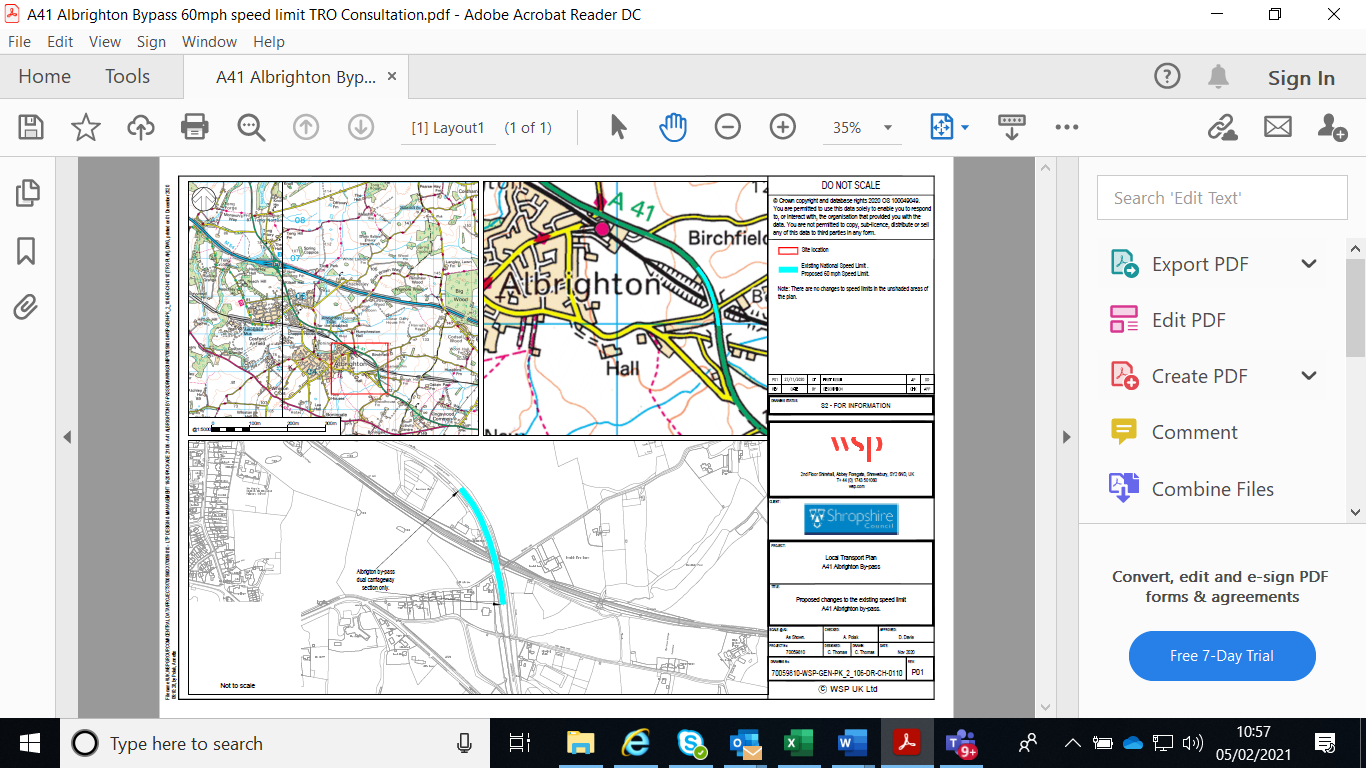 